   Want to win some.........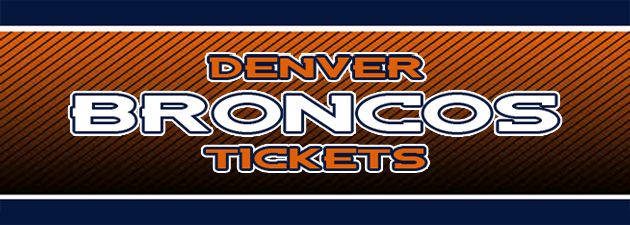  Starpoint’s Fall Festival 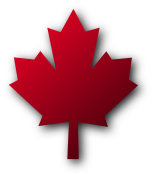 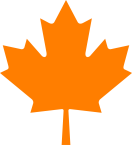 Thursday October 22, 2015 4:00p – 7:00p11177 W. 8th Ave 			Lakewood, CO 80215                                                          The DDRC BuildingHors d’oeuvres and drinks will be servedBuy your tickets early to save moneyPurchase before October 221 ticket for $20 or 2 for $35At the door1 ticket for $35 or 2 for $50 These prices not only include your chance to win the Bronco tickets, it also includes an additional ticket for one other door prize You can purchase more door prize tickets as well                        ****You Do Not have to be present to win****                                                                                            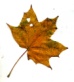 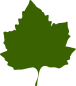 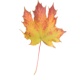 R.S.V.P. by Monday October 19, 2015Thank you for supporting Starpoint, with your generous donations we will be able to continue to strive toward enriching the lives, and realizing the dreams of the people we support in their homes and in their communities.Please call 303-238-1600 with questions. You can purchase tickets at our Starpoint Office 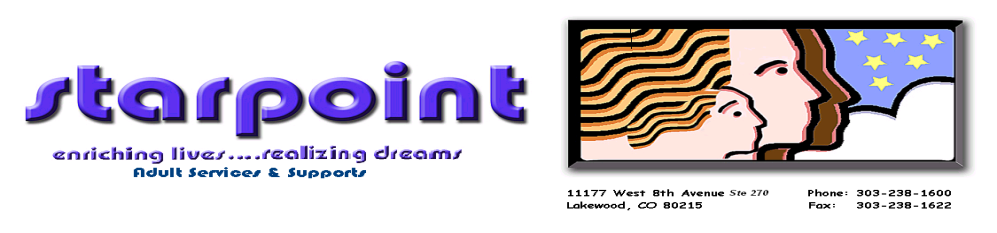 